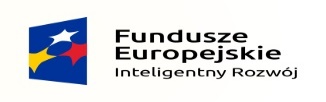 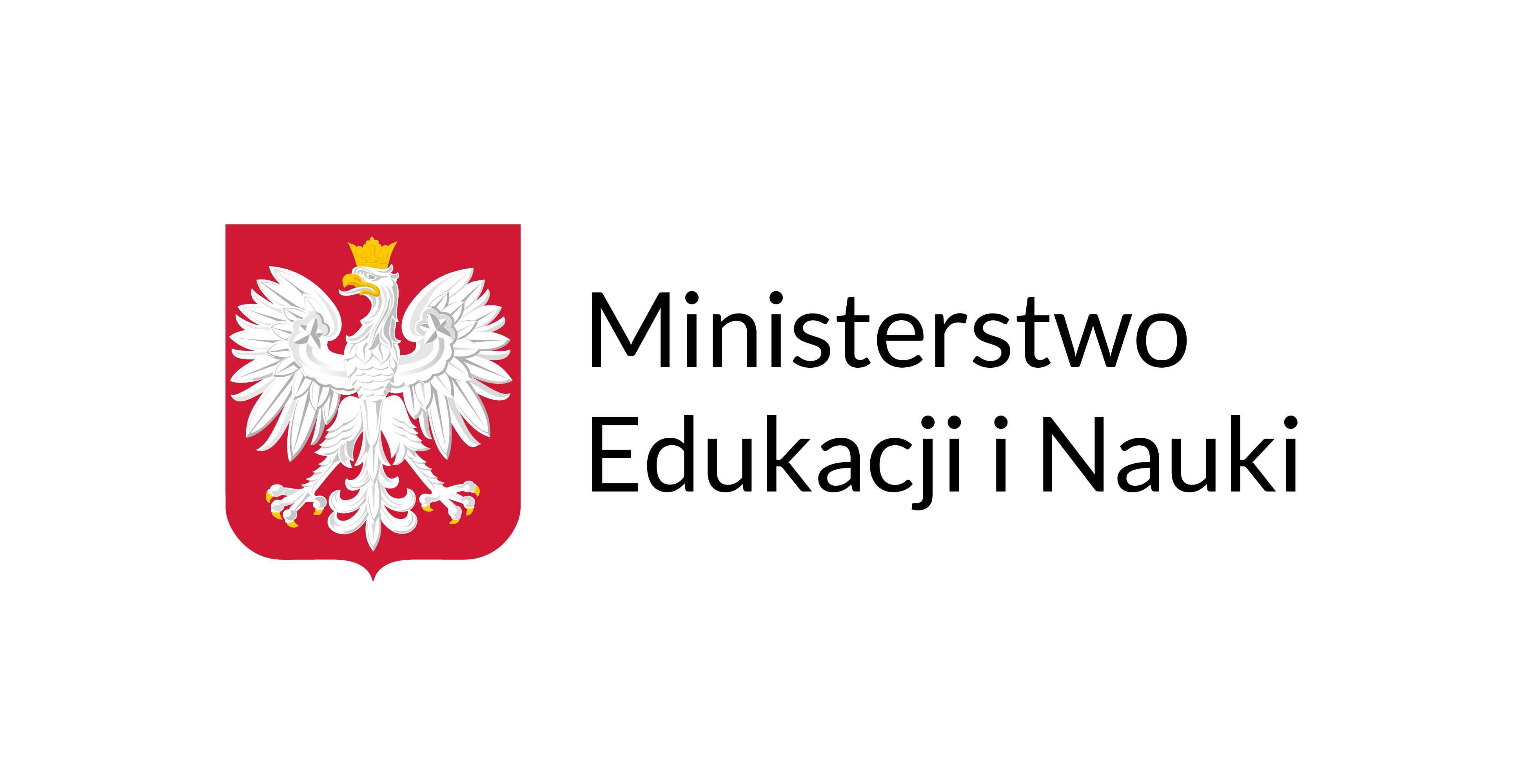 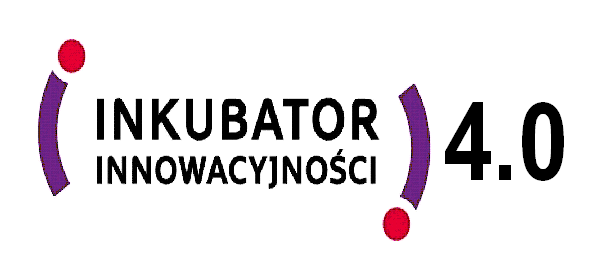 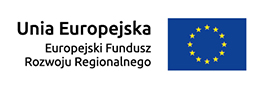 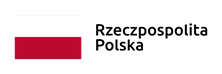 
UNIWERSYTET KAZIMIERZA WIELKIEGOW BYDGOSZCZYul. Chodkiewicza 30, 85 – 064 Bydgoszcz, tel. 052 341 91 00 fax. 052 360 82 06NIP 5542647568 REGON 340057695www.ukw.edu.plUKW/DZP-281-D-04/2023	Bydgoszcz, 13.03.2023r.Do wszystkich WykonawcówDotyczy:	postępowania o udzielenie zamówienia publicznego prowadzonego w trybie zapytania ofertowego  na ZAWIADOMIENIE O WYBORZE OFERTY NAJKORZYSTNIEJSZEJ w części nr 1,2,3,4,5.Zamawiający informuje, iż w postępowaniu o udzielenie zamówienia publicznego dokonał wyboru najkorzystniejszej oferty, jaką jest: Część nr 1 – oferta part-AD Artur Dyrda Grzechynia 768, 34-220 Maków Podhalański Uzasadnienie wyboru: Zamawiający wybrał ofertę najkorzystniejszą wg przyjętych kryteriów oceny ofert, określonych w Specyfikacji Istotnych Warunków Zamówienia. Oferta z ceną brutto: 773,92  zł. ,  z terminem dostawy: 7  dni kalendarzowych . Część nr 4,5 -oferta PRZEDSIĘBIORSTWO TECHNICZNO HANDLOWE ,, CHEMLAND” MARIUSZ BARTCZAK UL.USŁUGOWA 3, 73-110 STARGARDUzasadnienie wyboru: Zamawiający wybrał ofertę najkorzystniejszą wg przyjętych kryteriów oceny ofert, określonych w Specyfikacji Istotnych Warunków Zamówienia. Oferta z ceną brutto: dla części 4   5290,33  zł. ,  z terminem dostawy: 14  dni kalendarzowych,dla części 5   2581,77  zł. ,  z terminem dostawy: 21  dni kalendarzowych .Część nr 3 – oferta MERAZET Spółka Akcyjna Ul. J.Krauthofera 36 , 60-203 PoznańUzasadnienie wyboru: Zamawiający wybrał ofertę najkorzystniejszą wg przyjętych kryteriów oceny ofert, określonych w Specyfikacji Istotnych Warunków Zamówienia. Oferta z ceną brutto: 5035,62  zł. ,  z terminem dostawy: 7  dni kalendarzowych .Zamawiający, informuje, iż w niniejszym postępowaniu o udzielenie zamówienia publicznego, uczestniczyli poniżej wymienieni Wykonawcy:Streszczenie oceny i porównania ofert zawierające punktację przyznaną ofertom w każdym z kryterium oceny ofert i łączną punktację:.W części 2,3 odrzucono ofertę firmy PRZEDSIĘBIORSTWO TECHNICZNO HANDLOWE ,, CHEMLAND” MARIUSZ BARTCZAK UL.USŁUGOWA 3, 73-110 STARGARD na podstawie art. 226 ust 1 pkt 5 ustawy Pzp oferta jest niezgodna z warunkami zamówienia.  Podano termin realizacji 4 dni , Zamawiający dopuszczał termin od 7 do 21 dni kalendarzowych.Kanclerz UKW/-/mgr Renata MalakDOSTAWĘ SPRZĘTU POMIAROWEGO, LABORATORYJNEGO, Nr oferty Firma (nazwa) lub nazwisko oraz adres Wykonawcy1A-Biotech Sp. z o.o. Ul. Muchoborska 18 54-424 Wrocław2part-AD Artur Dyrda Grzechynia 768 34-220 Maków Podhalański3PRZEDSIĘBIORSTWO TECHNICZNO HANDLOWE ,, CHEMLAND” MARIUSZ BARTCZAK UL.USŁUGOWA 3, 73-110 STARGARD4MERAZET Spółka Akcyjna Ul. J.Krauthofera 36 , 60-203 PoznańNr częściNr ofertyIlość punktów w kryterium cenaIlość punktów w kryterium termin dostawyRazem1160,0040,00100,002260,0040,00100,003150,6540,0090,653460,0040,00100,004151,2640,0091,264360,0040,00100,005152,8140,0092,815360,0040,00100,00